CRUDWELL PARISH COUNCILLOCAL GOVERNMENT ACT 1972You are summoned to attend the Annual Meeting of Crudwell Parish Council on30th May 2023 in Crudwell Village Hall (Committee Room) at 7 pmhttp://www.crudwell-pc.gov.uk  Lisa Dent – Crudwell Parish Clerk    parish.clerk@crudwell-pc.gov.uk 24th May 2023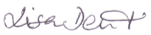 A G E N D AElection of Chair –  If Chair not present, councillors present must choose one of their number to preside over the election.  To receive nominations.  Chair to be elected following vote.  Election of Vice Chair – To receive nominations.  Vice Chair to be appointed following vote.  Welcome to all Parish Councillors, apologies and absenceApproval of Minutes from April 2023 To note Matters Arising and determine next stepsItems for inclusion not on the agenda – at discretion of the ChairTo note:  Expiry date for requests for Election re casual vacancy 26th May 2023 and to note further advice from Elections department at Wiltshire Council. Finance1.    To agree and adopt – Coronation fundraising accounts2.    To note bank account balances3.    To resolve accounts for paymentPlanning Application Ref PL/2023/03003 - Householder Application Address: The Barn House, Eastcourt, Malmesbury, SN16 9HW Proposal: Proposed first floor extension above existing ancillary accommodation and single storey boot room.  Comment by 19/05/23, Extension requested.Application Ref PL/2023/02751  Householder planning permission  Address:  26 Tuners Lane, Crudwell, Malmesbury, SN16 9EN.  Proposal: Proposed One and half storey side extension  Comment by 16/05/23 Extension requested3.   Application Ref:  PL/2023/03557  Full planning permission  Address:  Land at Well Cottage, Tuners Lane,       Crudwell, Malmesbury. SN16 9EQ  Proposal:  Removal of outbuildings and proposed new dwelling on land at Well        Cottage     Comment by 02/06/23 Extension requested4.  Application Ref: PL/2023/03846    Application Type: Notification of proposed works to trees in a conservation      area    Proposal: Pine (T1) : remove the lowest branch overhanging the road to improve the tree's balance and       reduce the westerly crown above by 2m for a more natural appearance. Reduce the southern side of the crown by        2m for improved balance and appearance  Site Address: Crudwell Court Cottage, Crudwell, Malmesbury SN16 9EW      Comment by : 09/06/235.  Application Ref: PL/2023/03881  Application Type: Full planning permission Proposal: Conversion of redundant     barn to residential use to include minor extension replacements Site Address: The Barn, Oatridge Farm, Eastcourt,      Malmesbury, SN16 9HR  Comment by:  22/06/236.  Application Ref: PL/2023/04024 Application Type: Listed building consent Proposal: Conversion of redundant     barn to residential use to include minor extension replacements Site Address: The Barn, Oatridge Farm, Eastcourt,       Malmesbury, SN16 9HR  Comment by:  22/06/2310.    Wiltshire Council report11.    Neighbourhood Planning report12. Parish Matters1.   CIL income – councillors to consider how to spend this income2.   Community emergency contacts – to agree contact details3.   Stiles and footpaths – any updates re next upgrade project4.   Annual Parish Meeting – venue and date under arrangement from Crudwell School5.   To review : Local land ownership  through mapping6.    Fencing – play area13. Parish Council website project work update